Приложение к техническому заданиюИзготовление и монтаж навесов на на крышные окна производственного корпусаООО «Витра Плитка»Для обеспечения вентиляции и поддержания температурно- влажностного режима в производственном корпусе (далее по тексту- ПК) Требуется изготовить и смонтировать по месту (на крыше ПК) металлоконструкцию – Навес (полный аналог уже установленных) в количестве 5-ти штук.Длина – 4 метровШирина – 3,3 метраВысота (в высокой точке)- 1,8 метраМатериал – труба профильная 40х40, арка и  40Х20.Покараска- порошковая.Поверхность для монтажа – кровля «Технониколь» мембранная, с установленными окнами и люками вытяжной пожарной вентиляции «Меркор», высота от отметки «0» - 9метров.Фото существующих конструкций, в том числе креплений в приложении.Перед выставление коммерческого предложения согласовать с заказчиком чертежи, включая крепёжные элементы, выполненные в DWG или аналогичном формате.Срок изготовления и монтажа - с 15 мая по 15 июня.При необходимости замеров, согласовать выезд - телефон 8 965 445-70-66 (Ширяев Владислав Владимирович)Инженер Ширяев В.В.(8 965 445 70 66)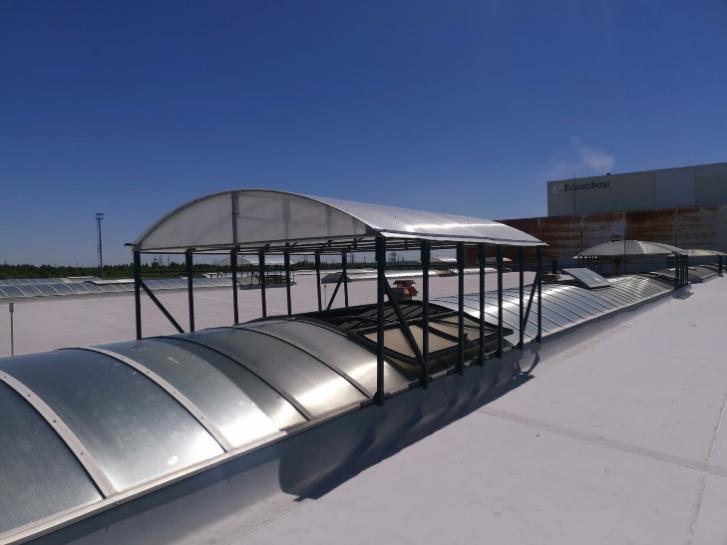 